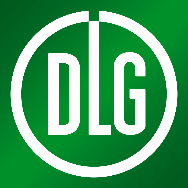 Media ServiceDLG e.V., Eschborner Landstr. 122, 60489 Frankfurt/Main,Tel: 069/24788-202, Fax: -112; e-mail: r.winter@DLG.org, URL: www.dlg.orgKirschgartshausen,28. April 2022Pressekonferenzmit Vorinformationen zu den DLG-Feldtagen 2022DLG-Feldtage 2022: Wichtige Besucherhinweise(DLG). Vom 14. bis 16. Juni finden die DLG-Feldtage 2022 auf dem Gelände des Versuchsguts Kirschgartshausen bei Mannheim (Baden-Württemberg) statt. Veranstalter ist die DLG (Deutsche Landwirtschafts-Gesellschaft) in Zusammenarbeit mit dem Ministerium für Ernährung, Ländlichen Raum und Verbraucherschutz Baden-Württemberg (MLR), der Raiffeisen Waren-Zentrale Rhein-Main eG Köln gemeinsam mit der Raiffeisen Waren GmbH Kassel, der ZG Raiffeisen Karlsruhe und der Vereinigten Hagelversicherung. Als Fachpartner fungieren die Union zur Förderung der Öl- und Proteinpflanzen (Berlin), die Bundesanstalt für Landwirtschaft (BLE) in Bonn, der Südzucker AG (Mannheim) und das Ministerium für Wirtschaft, Verkehr, Landwirtschaft und Weinbau (MWVLW), Rheinland-Pfalz in Mainz. Nachfolgend sind einige wichtige Besucherhinweise aufgeführt:Dauer, Öffnungszeiten, VeranstaltungsortEintrittspreise:Katalog:International Visitors‘ Lounge:Anreise mit dem PKW und dem Bus:Anreise mit Bahn/BusAn-/Weiterreise mit dem Taxi:Anreise mit dem Flugzeug:Zimmervermittlung:Weitere rmatioen:DauerDienstag, 14. Juni 2022, bis Donnerstag, 16. Juni 2022ÖffnungszeitenTäglich 9.00 Uhr bis 18.00 UhrVeranstaltungsortDer Hohe Weg zum Rhein 12, 68307 MannheimTagesticket im Online-Shop (vorab)19,00 €Tagesticket für Gruppen ab 20 Personen im Online-Shop (vorab)18,00 €Schüler, Studenten, Auszubildende, Rentner im Online-Shop (vorab)12,00 €Tagesticket für Schüler- und Studentengruppen ab 10 Personen im Vorverkauf8,00 €DLG-Mitglieder haben freien Eintritt an zwei Messetagen mit Registrierung vorab im Onlineshop2-Tageskarte inkl. DLG-Mitgliedschaft für 202229,00 €Kinder unter 13 Jahren haben in Begleitung Erwachsener freien Eintritt.Kombiticket mit der PotatoEurope – www.potatoeurope.de
(07. bis 08.09.2022; Rittergut Bockerode bei Hannover)25,00 €Kombiticket mit den Öko-Feldtagen – www.oeko-feldtage.de
(28. bis 30. Juni 2022; Gladbacherhof in Villmar)28,00 €Ausführliche Informationen zu den Eintrittspreisen unter: 
http://www.dlg-feldtage.de/de/besuchen/tickets/Im Eintrittspreis ist der offizielle Ausstellungskatalog enthalten, der den Besuchern beim Betreten des DLG-Feldtagegeländes ausgehändigt wird. Er enthält das gesamte Fachangebot (Versuchsfeld, Campus-Gras und Zelthalle) und informiert über Trends im Pflanzenbau. Darüber hinaus sind die Termine und Themen der Forumsveranstaltungen sowie der Maschinenvorführungen aufgeführt. Die DLG richtet für die Besucher aus dem Ausland eine International Visitors‘ Lounge ein, Stand VK 51. Sie ist in den DLG-Stand integriert und dient als zentraler Meeting-Point für alle internationalen Fachbesucher. In entspannter Atmosphäre können sich Geschäftspartner treffen, eine Erfrischung zu sich nehmen und den kostenfreien WLAN-Zugriff nutzen.Das Versuchsgut Kirschgartshausen ist verkehrsgünstig angebunden und bequem aus allen Himmelsrichtungen über die Autobahnen A61, A67 und A6 zu erreichen. Verlassen Sie die A6 an der Ausfahrt 24 (Mannheim/Sandhofen) und folgen Sie der B44 für ca. 4 km. Nach ca. 4 km befindet sich das Gelände der DLG-Feldtage auf der rechten Seite. Die Fahrtstrecken zum Veranstaltungsgelände sind gut ausgeschildert. Sowohl für PKWs als auch für Omnibusse stehen auf dem Gelände der DLG-Feldtage 2022 ausreichend Parkplätze kostenlos zur Verfügung.Anfahrt vom nächstgelegenen Hauptbahnhof Lampertheim: Züge zwischen Mannheim Hauptbahnhof und Lampertheim verkehren zweimal stündlich bei einer Fahrtzeit von ca. 15 Minuten. Lampertheim befindet sich außerhalb des ÖPNV-Tarifgebietes Mannheim, das DB City-Ticket berechtigt somit nicht zur Weiterfahrt nach Lampertheim.Bitte beachten Sie: Die Eintrittskarte zu den DLG-Feldtagen ist kein KombiTicket zur kostenlosen Anreise mit dem öffentlichen NahverkehrAb dem Hauptbahnhof Lampertheim fährt die Buslinie 52 zum Versuchsgut Haltestelle Kirchgartshausen stündlich mit einer Fahrzeit von ca. 10 Minuten.Mit dem Taxi vom Bahnhof Mannheim (30 min) zum Ausstellungsgelände: Taxi-Zentrale Mannheim, Tel.: +49 (0) 621 444 044, E-Mail: info@taximannheim.deMit dem Taxi vom Bahnhof Lampertheim zum Ausstellungsgelände: Taxiunternehmen Lampertheim, Rudi Hamm, Tel.: +49 (0) 620 644 44, E-mail: info@taxi-hamm.deNächstgelegener internationaler Flughafen www.frankfurt-airport.de Nationaler City Airport Mannheim www.flugplatz-mannheim.de Fahrtzeit ab Haltestelle Neuostheim bis Hauptbahnhof Mannheim. ca. 20 Minuten.Weitere Anbindung unter „Anreise mit der Bahn".Taxi-Servic: Fahrt vom City Airport Mannheim ca. 30 Minuten, Taxi-Zentrale Mannheim, Tel.: +49 (0) 621 444 044, E-Mail: info@taximannheim.de Hanno Fair Events, Frau Anette Burgdorf
Am Sportplatz 11, 38644 Goslar
Tel.: +49 (0) 532 135 880 21
info@hanno-fair.com, www.hanno-fair.events/messe-hotel/dlg-feldtage.html Alle Informationen zur Anreise unter www.dlg-feldtage.de/de/besuchen/anreise-und-unterkunftDLG Service GmbH, Eschborer Ladstr. 122, 60489 Frakfurt am Mai, 
Tel. 069/24788-265, Fax 069/24788-113, 
E-mail: Feldtage@DLG.org, Iteret: www.dlg-feldtage.de 